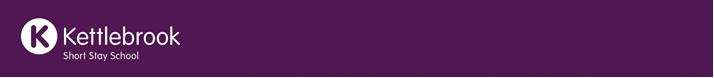  Kettlebrook Short Stay School 2021/2022Post 16 Further Education Colleges, Sixth Forms and local Training Providers   College or ProviderCampusesWebsite and telephoneSouth Staffordshire College RodbastonTamworthTorcLichfield Cannockwww.southstaffs.ac.uk0300 456 2424Birmingham Metropolitan College Sutton Coldfield College & A level centreMatthew BoultonMillenium PointJames WattsErdington Skills centreStourbridge college Kidderminster Academywww.bmet.ac.uk0121 446 454501384 344 344North Warwickshire and South Leicestershire CollegeNuneatonHarrowbrookHinckleyWigstonMIRA Technology Institute (Automotive)www.nwslc.ac.uk0330 058 3000Burton and South Derbyshire CollegeTown Centre campusStephen Burke Construction Academywww.bsdc.ac.uk01283 494400       Derby College       Derby       https://www.derby-college.ac.uk       0800 028 0289       Stephenson              College       Coalville      https://stephensoncoll.ac.uk      01530 836136      01530 519001 (apprenticeship hotline)ACM The Academy of Contemporary MusicBirminghamhttps://www.acm.ac.uk/courses/birmingham/01483 500 800University College Birmingham (UCB)Birmingham https://www.ucb.ac.uk0121 604 1000Newcastle and Stafford Colleges groupStaffordNewcastlehttps://nscg.ac.uk/01785 223800Birmingham Ormiston AcademyBirminghamhttps://www.boa-academy.co.uk/0121 359 9300Landau Forte Academy Tamworth Sixth FormTamworthhttps://lfatsf.org.uk01827 301820The Polesworth School (6th Form)Polesworthhttp://tomlinsonhall.com/01827 702205King Edwards VI Sixth FormLichfieldwww.keslichfield.org.uk01543 255714Netherstowe Sixth FormLichfieldhttps://www.netherstowe.com/index.php/sixth-form01543 263446The Friary SchoolLichfieldhttp://www.friaryschool.com/01543 267 400Juniper Training Lichfieldwww.junipertraining.co.uk01543 26426907956 655746      Juniper                     Training      BurtonNova TrainingCannockwww.novatraining.co.uk01534 462800APM TamworthTamworthhttps://apm-uk.co.uk      02 6767 1754Chameleon School of ConstructionSwadlincoteBurton on Trenthttps://www.chameleonschoolofconstruction.co.uk/Swadlincote and Burton centres: 01283 213427/07813 060 245Training Initiative TamworthTamworth       https://www.thetraininginitiative.co.uk      01827 216171National Citizenship ServiceVarious locations of delivery https://www.ncsyes.co.uk0800 197 8010